(様式２－５)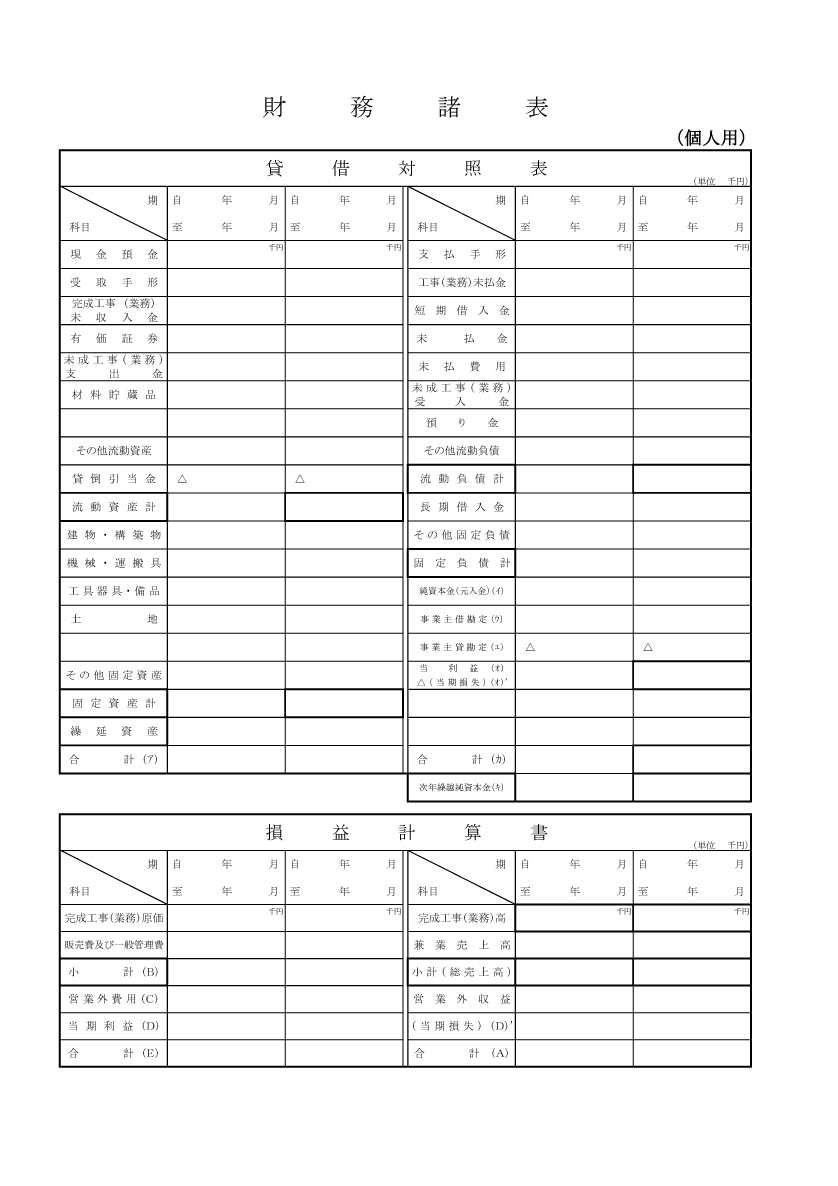 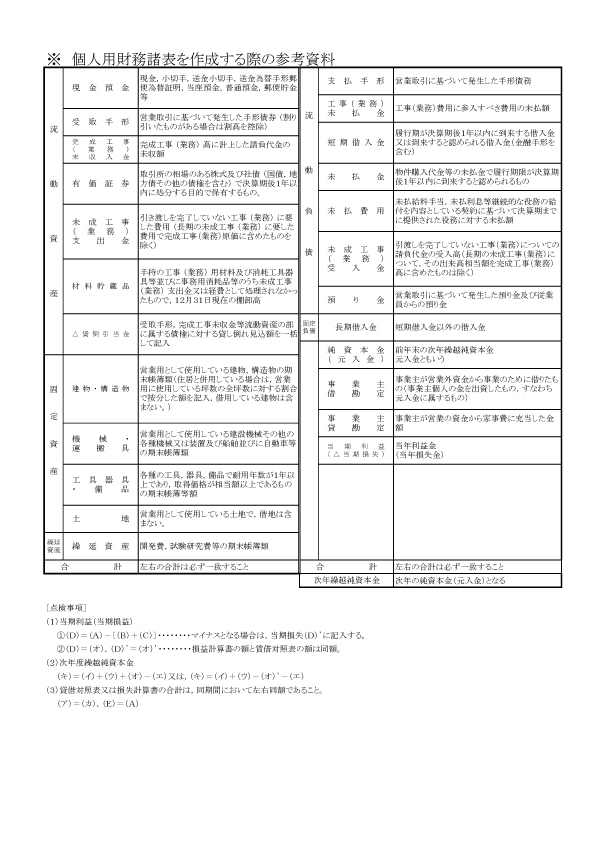 